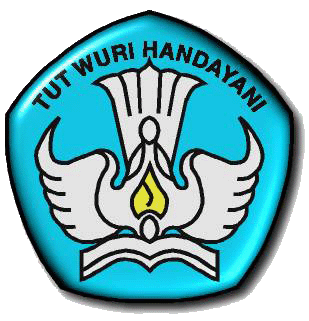 KURIKULUM 2013SMP/MTs MATA PELAJARAN ILMU PENGETAHUAN SOSIALKEMENTERIAN PENDIDIKAN DAN KEBUDAYAAN2013PengertianIlmu Pengetahuan Sosial (IPS) merupakan mata pelajaran yang mengkaji tentang isu-isu sosial dengan unsur kajiannya dalam konteks peristiwa, fakta, konsep, dan generalisasi. Tema yang dikaji dalam IPS adalah fenomena-fenomena yang terjadi di masyarakat baik masa lalu, masa sekarang, dan kecenderungannya di masa-masa mendatang.  Pada jenjang SMP/MTs, mata pelajaran IPS memuat materi Geografi, Sejarah, Sosiologi, dan Ekonomi. Melalui mata pelajaran IPS, peserta didik diharapkan dapat menjadi warga negara Indonesia yang demokratis, dan bertanggung jawab, serta warga dunia yang cinta damai.RasionalSaat ini Bangsa Indonesia sedang menghadapi banyak tantangan dalam  berbagai bidang kehidupan. Dalam menghadapi tantangan tersebut dibutuhkan kekuatan diri dari masing-masing warga negara dan kekuatan kohesi sosial dalam bidang politik, ekonomi, dan budaya. Kekuatan diri yang diharapkan adalah menjadi manusia yang beriman dan bertaqwa kepada Tuhan Yang Maha Esa, berakhlak mulia, sehat, berilmu, cakap, kreatif, mandiri, demokratis, dan bertanggung jawab (Lihat UU Nomor 20 tahun 2003 tentang Sistem Pendidikan Nasional). Sedangkan kohesi sosial yang dibutuhkan adalah kekuatan kebersamaan, komitmen, dan kearifan untuk bahu membahu dalam membangun bangsa.Untuk menghadapi tantangan tersebut, bangsa Indonesia perlu memupuk nasionalisme budaya (cultural nationalism) yang berarti pengakuan terhadap budaya etnis yang beragam, yang lahir dan berkembang di dalam masyarakat Indonesia yang bhinneka. Setelah itu perlu mengelola sumberdaya alam untuk menjamin kesejahteraan bangsanya berdasarkan ilmu pengetahuan dan teknologi dan prinsip keadilan sosial, dan meningkatkan daya saing produk barang dan jasa, melalui peningkatan kualitas sumberdaya manusia sebagai subyek dalam persaingan tersebut.  Dari semua tantangan tersebut, pendidikan Ilmu Pengetahuan Sosial (IPS) mengambil peran untuk memberi pemahaman yang luas dan mendalam pada bidang ilmu yang berkaitan, yaitu (1) memperkenalkan konsep-konsep yang berkaitan dengan kehidupan  masyarakat dan lingkungannya,  (2) membekali kemampuan dasar untuk berpikir logis dan kritis, rasa ingin tahu,  inkuiri, memecahkan masalah, dan keterampilan dalam kehidupan sosial, (3) memupuk komitmen dan kesadaran terhadap nilai-nilai sosial dan kemanusiaan, dan (4) membina kemampuan berkomunikasi, bekerjasama dan berkompetisi dalam masyarakat yang majemuk, di tingkat lokal, nasional, dan global. TujuanTujuan utama dari pembelajaran IPS ini adalah untuk membina para peserta didik menjadi warganegara yang mampu mengambil keputusan secara demokratis dan rasional yang dapat diterima oleh semua golongan yang ada di dalam masyarakat. Adapun rincian tujuan mata pelajaran IPS adalah agar peserta didik memiliki kemampuan: Mengenal  konsep-konsep yang berkaitan dengan kehidupan  masyarakat dan lingkungannya;Memiliki kemampuan dasar untuk berpikir logis dan kritis, rasa ingin tahu,  inkuiri, memecahkan masalah, dan keterampilan dalam kehidupan sosial;Memiliki komitmen dan kesadaran terhadap nilai-nilai sosial dan kemanusiaanMemiliki kemampuan berkomunikasi, bekerjasama, dan berkompetisi dalam masyarakat yang majemuk, di tingkat lokal, nasional, dan global.  Ruang Lingkup MateriRuang lingkup mata pelajaran IPS meliputi aspek-aspek sebagai berikut:Keruangan dan konektivitas antar ruang dan waktu ;Perubahan masyarakat Indonesia pada zaman praaksara, zaman Hindu-Buddha dan zaman Islam, zaman penjajahan dan tumbuhnya semangat kebangsaan, masa pergerakan kemerdekaan sampai dengan awal reformasi;Jenis dan fungsi kelembagaan sosial, budaya, ekonomi dan politik dalam masyarakat;Interaksi manusia dengan lingkungan alam, sosial, budaya, dan ekonomi;Prinsip-prinsip Belajar, Pembelajaran, dan PenilaianProses pembelajaran yang diterapkan dalam kurikulum 2013 adalah pendekatan proses sain. Beberapa keterampilan yang dibina antara lain:Keterampilan berpikir yaitu kemampuan mendeskripsikan, mendefinisikan, mengklasifikasi, membuat hipotesis, membuat generalisasi, memprediksi, membandingkan dan mengkontraskan, dan melahirkan ide-ide baru;Keterampilan akademik yaitu kemampuan membaca, menelaah, menulis, berbicara, mendengarkan, membaca dan menginterpretasi peta, membuat garis besar, membuat grafik dan membuat catatan.Keterampilan penelitian yaitu mendefinisikan masalah, merumuskan suatu hipotesis, menemukan dan mengambil data yang berhubungan dengan masalah, menganalisis data, mengevaluasi hipotesis dan menarik kesimpulan, menerima, menolak atau memodifikasi hipotesis dengan tepat.Keterampilan sosial yaitu kemampuan bekerjasama, memberikan kontribusi dalam tugas dan diskusi kelompok, mengerti tanda-tanda non-verbal yang disampaikan oleh orang lain, merespon berbagai masalah, memberikan penguatan terhadap kelebihan orang lain, dan mempertunjukkan kepemimpinan yang tepat.Dengan landasan pada harapan di atas, pembelajaran IPS memiliki lima langkah pokok yaitu:Mengamati yaitu kegiatan belajar dari lingkungannya melalui indera penglihat, pembau, pendengar, pengecap dan peraba pada waktu mengamati suatu objek. Tujuannya untuk memperoleh pengalaman dan melihat fakta tentang keadaan lingkungan sekitarnya;Menanya yaitu kegiatan peserta didik untuk mengungkapkan apa yang ingin diketahuinya baik yang berkenaan dengan suatu objek, peristiwa, atau suatu proses tertentu;Mengeksperimen, yaitu kegiatan mengumpulkan data melalui kegiatan uji coba, mengeksplorasi lebih mendalam, dan mengumpulkan data sehingga data yang telah diperoleh dapat dianalisis dan disimpulkan;Mengasosiasi yaitu kegiatan peserta didik untuk membandingkan antara data yang telah diolahnya dengan teori yang ada sehingga dapat ditarik kesimpulan dan atau ditemukannya prinsip dan konsep penting;Mengomunikasikan yaitu kegiatan peserta didik dalam mendiskripkan dan menyampaikan hasil temuannya dari kegiatan mengamati, menanya, uji coba, dan mengasosiasi. Kelima proses tersebut dapat diisi dengan berbagai kegiatan yang relevan. Penilaian peserta didik juga diarahkan pada kelima proses pembelajaran. Dengan demikian strategi penilaian  proses dan hasil belajar yang digunakan adalah penilaian kelas. Penilaian kelas dilaksanakan melalui berbagai teknik/cara, seperti penilaian unjuk kerja (performance), penilaian sikap, penilaian tertulis (paper and pencil test), penilaian proyek, penilaian produk, penilaian melalui kumpulan hasil kerja/karya siswa (portfolio), dan penilaian diri.Kompetensi Inti dan Kompetensi Dasar Ilmu Pengetahuan SosialKELAS: VII KELAS: VIIIKELAS: IX KOMPETENSI INTIKOMPETENSI DASARMenghargai dan menghayati ajaran agama yang dianutnyaMenghargai karunia Tuhan YME yang telah menciptakan waktu dengan segala perubahannya.Menghargai ajaran agama dalam berfikir dan berperilaku sebagai penduduk Indonesia dengan mempertimbangkan kelembagaan sosial, budaya, ekonomi dan politik dalam masyarakat.Menghargai karunia Tuhan YME yang telah menciptakan manusia dan lingkungannya.Menghargai dan menghayati perilaku jujur, disiplin, tanggungjawab, peduli (toleransi, gotong royong), santun, percaya diri, dalam berinteraksi secara efektif dengan lingkungan sosial dan alam dalam jangkauan pergaulan dan keberadaannyaMeniru perilaku jujur, disiplin bertanggung jawab, peduli, santun dan percaya diri sebagaimana ditunjukkan oleh tokoh-tokoh pada zaman Hindu Buddha dan Islam dalam kehidupannya sekarang.Menunjukkan perilaku rasa ingin tahu, peduli, menghargai, dan bertanggungjawab terhadap kelembagaan sosial, budaya, ekonomi, dan politik.Menunjukkan perilaku santun, toleran dan peduli dalam melakukan  interaksi sosial dengan lingkungan dan teman sebaya.Memahami pengetahuan (faktual, konseptual, dan prosedural) berdasarkan rasa ingin tahunya tentang ilmu pengetahuan, teknologi, seni, budaya terkait fenomena dan kejadian tampak mataMemahami aspek keruangan dan konektivitas antar ruang dan waktu dalam lingkup regional serta perubahan dan keberlanjutan kehidupan manusia (ekonomi, sosial, budaya, pendidikan, dan politik).Memahami perubahan masyarakat Indonesia pada zaman praaksara, zaman Hindu Buddha dan zaman Islam dalam aspek geografis, ekonomi, budaya, pendidikan dan politik.Memahami jenis-jenis kelembagaan sosial, budaya, ekonomi, dan politik dalam masyarakat.Memahami pengertian dinamika interaksi manusia dengan lingkungan alam, sosial, budaya, dan ekonomi.Mencoba, mengolah, dan menyaji dalam ranah konkret (menggunakan, mengurai, merangkai, memodifikasi, dan membuat) dan ranah abstrak (menulis, membaca, menghitung, menggambar, dan mengarang) sesuai dengan yang dipelajari di sekolah dan sumber lain yang sama dalam sudut pandang/teoriMenyajikan hasil telaah aspek keruangan dan konektivitas antar ruang dan waktu dalam lingkup regional serta perubahan dan keberlanjutan kehidupan manusia (ekonomi, sosial, budaya, pendidikan, dan politik). Menyajikan hasil pengamatan tentang hasil-hasil kebudayaan dan fikiran masyarakat Indonesia pada zaman praaksara, zaman Hindu Buddha dan zaman Islam dalam aspek geografis, ekonomi, budaya dan politik yang masih hidup dalam masyarakat sekarang.Menghasilkan gagasan kreatif untuk memahami jenis-jenis kelembagaan sosial, budaya, ekonomi, dan politik di lingkungan masyarakat sekitar.Mengobservasi dan menyajikan bentuk-bentuk  dinamika interaksi manusia dengan lingkungan alam, sosial, budaya, dan ekonomi di lingkungan masyarakat sekitar.KOMPETENSI INTIKOMPETENSI DASARMenghargai dan menghayati ajaran agama yang dianutnyaMenghayati karunia Tuhan YME yang telah menciptakan waktu dengan segala perubahannya.Menghayati ajaran agama dalam berfikir dan berperilaku sebagai penduduk Indonesia dengan mempertimbangkan kelembagaan sosial, budaya, ekonomi dan politik  dalam masyarakat.Menghayati karunia Tuhan YME yang telah menciptakan manusia dan lingkungannya.Menghargai dan menghayati perilaku jujur, disiplin, tanggungjawab, peduli (toleransi, gotong royong), santun, percaya diri, dalam berinteraksi secara efektif dengan lingkungan sosial dan alam dalam jangkauan pergaulan dan keberadaannyaMenunjukkan perilaku bijaksana dan bertanggungjawab, peduli, santun dan percaya diri sebagaimana ditunjukkan oleh tokoh-tokoh pada zaman penjajahan dan gerakan kebangsaan dalam menumbuhkan rasa kebangsaan.Berperilaku jujur, sopan, estetika dan memiliki motivasi internal ketika berhubungan dengan lembaga sosial, budaya, ekonomi dan politik.Menunjukkan perilaku peduli, gotong royong, tanggungjawab dalam berpartisipasi penanggulangan permasalahan lingkungan hidup.Memahami dan menerapkan pengetahuan (faktual, konseptual, dan prosedural) berdasarkan rasa ingin tahunya tentang ilmu pengetahuan, teknologi, seni, budaya terkait fenomena dan kejadian tampak mataMemahami aspek keruangan dan konektivitas antar ruang dan waktu dalam lingkup nasional serta perubahan dan keberlanjutan kehidupan manusia (ekonomi, sosial, budaya, pendidikan, dan politik).Mendeskripsikan perubahan masyarakat Indonesia pada zaman penjajahan dan tumbuhnya semangat kebangsaan serta perubahan dalam aspek geografis, ekonomi, budaya, pendidikan, dan politik.Mendiskripsikan fungsi dan peran kelembagaan sosial, budaya, ekonomi dan politik  dalam masyarakat.Mendeskripsikan bentuk-bentuk dan sifat dinamika interaksi manusia dengan lingkungan alam, sosial, budaya, dan ekonomi.Mengolah, menyaji, dan menalar dalam ranah konkret (menggunakan, mengurai, merangkai, memodifikasi, dan membuat) dan ranah abstrak (menulis, membaca, menghitung, menggambar, dan mengarang) sesuai dengan yang dipelajari di sekolah dan sumber lain yang sama dalam sudut pandang/teoriMenyajikan hasil telaah aspek keruangan dan konektivitas antar ruang dan waktu dalam lingkup regional serta perubahan dan keberlanjutan kehidupan manusia (ekonomi, sosial, budaya, pendidikan, dan politik) di lingkungan sekitar. Menyajikan hasil olahan telaah tentang peninggalan kebudayaan dan fikiran masyarakat Indonesia pada zaman penjajahan dan tumbuhnya semangat kebangsaan dalam aspek geografis, ekonomi, budaya, pendidikan dan politik yang ada di lingkungan sekitarnya.Menggunakan berbagai strategi untuk memecahkan masalah yang berkaitan dengan fungsi peran kelembagaan sosial, budaya, ekonomi. dan politik di lingkungan masyarakat sekitar.Menyajikan hasil pengamatan tentang bentuk-bentuk dan sifat dinamika interaksi manusia dengan lingkungan alam, sosial, budaya, dan ekonomi di lingkungan masyarakat sekitar.KOMPETENSI INTIKOMPETENSI DASARMenghargai dan menghayati ajaran agama yang dianutnyaMensyukuri karunia Tuhan YME yang telah memberikan kesempatan kepada bangsa Indonesia untuk melakukan perubahan dalam aspek geografis, ekonomi, budaya dan politik.Mensyukuri adanya kelembagaan sosial, budaya, ekonomi dan politik  dalam masyarakat yang mengatur kehidupan manusia dalam berfikir dan berperilaku sebagai penduduk Indonesia.Mensyukuri karunia dan rahmat Tuhan YME yang telah menciptakan manusia dan lingkungannya.Menghargai dan menghayati perilaku jujur, disiplin, tanggungjawab, peduli (toleransi, gotong royong), santun, percaya diri, dalam berinteraksi secara efektif dengan lingkungan sosial dan alam dalam jangkauan pergaulan dan keberadaannyaMenunjukkan perilaku cinta tanah air dalam kehidupan berbangsa dan bernegara sebagai perwujudan rasa nasionalisme.Memiliki kepedulian dan penghargaan terhadap lembaga sosial, budaya, ekonomi, dan politik.Memiliki rasa tanggungjawab, peduli, percaya diri dalam mengembangkan pola hidup sehat, kelestarian lingkungan fisik, budaya, dan peninggalan berharga di masyarakat Memahami dan menerapkan pengetahuan (faktual, konseptual, dan prosedural) berdasarkan rasa ingin tahunya tentang ilmu pengetahuan, teknologi, seni, budaya terkait fenomena dan kejadian tampak mataMenerapkan aspek keruangan dan konektivitas antar ruang dan waktu dalam mewujudkan kesatuan wilayah Nusantara yang mencakup perubahan dan keberlanjutan kehidupan manusia (ekonomi, sosial, budaya, pendidikan dan politik)Menelaah perubahan masyarakat Indonesia dari zaman pergerakan kemerdekaan sampai dengan awal reformasi dalam aspek geografis, ekonomi, budaya, pendidikan, dan politik dalam wawasan kebangsaan.Membandingkan manfaat kelembagaan sosial, budaya, ekonomi, dan politik  dalam masyarakat bagi kehidupan berbangsa dan bernegara.Membandingkan landasan dari dinamika interaksi manusia dengan lingkungan alam, sosial, budaya, dan ekonomi.Mengolah, menyaji, dan menalar dalam ranah konkret (menggunakan, mengurai, merangkai, memodifikasi, dan membuat) dan ranah abstrak (menulis, membaca, menghitung, menggambar, dan mengarang) sesuai dengan yang dipelajari di sekolah dan sumber lain yang sama dalam sudut pandang/teoriMenyajikan hasil olahan telaah aspek keruangan dan konektivitas antar ruang dan waktu dalam mewujudkan kesatuan wilayah Nusantara yang mencakup perubahan dan keberlanjutan kehidupan manusia (ekonomi, sosial, budaya, pendidikan, dan politik).Menyajikan hasil olahan telaah tentang hasil-hasil kebudayaan dan fikiran masyarakat Indonesia pada zaman pergerakan kemerdekaan sampai sekarang dalam aspek geografis, ekonomi, budaya dan politik dalam kehidupan berbangsa dan bernegara.Merumuskan alternatif  tindakan nyata dalam mengatasi masalah yang kelembagaan sosial, budaya, ekonomi, dan politik dalam kehidupan berbangsa dan bernegara.Merumuskan alternatif  tindakan nyata dan melaksanakannya sebagai bentuk partisipasi dalam mengatasi masalah lingkungan alam, sosial, budaya, dan ekonomi sebagai akibat adanya dinamika interaksi manusia dalam kehidupan berbangsa dan bernegara.